          《在线课堂》学习单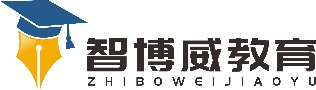 班级：                姓名：                 单元数学 5年级下册第3单元《长方体和正方体》课题《计算不规则物体的体积》例6温故知新1、单位换算1L=(　   　)mL　　　  　1250毫升=(　　   )升1L=(　　   　)dm3	     3.6立方分米 =(　　   　)升=(　   　)毫升6.7m3=(　　    )dm3      5.4升=(　  　　)立方分米=(　        　)立方厘米自主攀登2、一个长方体玻璃容器,从里面量长2dm,宽2dm。向容器中倒入5.5L水,再把一个梨放入水中,梨完全浸没在水中时量得容器内水深15cm。这个梨的体积是多少?3、这个梨的体积是多少?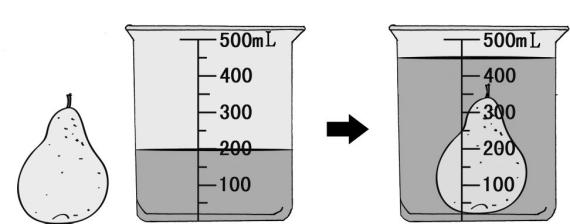 梨的体积就是(　　　　　　　　　)的体积。梨的体积=(　　　)-(　　　)=(　　　)mL=(　　　)cm3,即这个梨的体积是(　　)cm3。稳中有升4、一块棱长是5cm的正方体铁块浸没在一个装有水的长方体容器中。取出铁块后,水面下降了0.5cm,这个长方体容器的底面积是多少？说句心里话